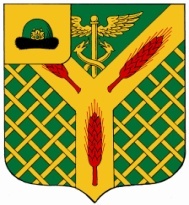 АДМИНИСТРАЦИЯМУНИЦИПАЛЬНОГО ОБРАЗОВАНИЯ-КАЛИНИНСКОЕ СЕЛЬСКОЕ ПОСЕЛЕНИЕУХОЛОВСКОГО  МУНИЦИПАЛЬНОГО РАЙОНА  РЯЗАНСКОЙ ОБЛАСТИ                                                                           ПОСТАНОВЛЕНИЕ       От 12  января   2021 г.                                                                    №  2Об утверждении плана мероприятий     по профилактике противодействия терроризма     и экстремизма на территории муниципального образования- Калининское сельское  поселение    Ухоловского муниципального района Рязанской области    на 2021 год  В соответствии  со ст. 4  Федерального закона  114-ФЗ от 25.07.2002г. «О противодействии  экстремистской  деятельности»,  п.7.1 ч.1 ст. 14 Федерального закона 131-ФЗ от 06.10.2003  «Об общих принципах организации местного самоуправления в Российской Федерации, Устава  муниципального образования- Калининское сельское  поселение    Ухоловского муниципального района Рязанской области, в целях   профилактики противодействия терроризма и экстремизма,   администрация муниципального образования- Калининское сельское поселение ПОСТАНОВЛЯЕТ:1.       Утвердить план мероприятий по профилактике  противодействия терроризма и экстремизма  на территории муниципального образования- Калининское сельское  поселение    Ухоловского муниципального района Рязанской области на 2021  год согласно приложению.             2. Настоящее решение подлежит официальному опубликованию в информационном бюллетене «Вестник Калининского сельского поселения» и размещению на  официальном сайте Калининского сельского                       3. Постановление  вступает в силу после его официального опубликования. 4. Контроль за исполнением настоящего постановления оставляю за собой. Глава администрации муниципального образования -Калининское сельское поселение Ухоловскогомуниципального района Рязанской области                         А.А. ВоронковаПриложение  к постановлению администрациимуниципального образования-Калининское  сельское поселение от 12 января 2021 г. №2План мероприятий по профилактике противодействия терроризма     и экстремизма на территории муниципального образования- Калининское сельское  поселение    Ухоловского муниципального района Рязанской области    на 2021 год№ п/пЦель, задача, мероприятиеСроки исполненияОтветственные исполнители1.2.3.4.1.Информирование населения по вопросам противодействия терроризму, предупреждению террористических актов, поведению в условиях возникновения ЧС через СМИ и на официальном сайте администрации в сети Интернет;Изготовление печатных памяток по тематике противодействия   экстремизму и терроризму          Постоянно Администрация сельского поселения 2.Осуществление комплекса мер, направленных на усиление безопасности: мест массового пребывания людей, в том числе техническое укрепление чердаков, объектов социально-культурной сферы, жизнеобеспечения с применением технических средств; учебных заведений, учреждений здравоохранения.Постоянно Администрация сельского поселения  совместно с руководителями учреждений3Распространение среди читателей библиотеки информационных материалов, содействующих повышению уровня  толерантного сознания молодежиПостоянноД-Борковская библиотекаАлександровская библиотекаКалининская библиотека4. Проведение мероприятий по контролю над деятельностью религиозных и общественных объединений, занимающихся пропагандой, образовательной, иной деятельностью на территории СП, в целях выявления и пресечения фактов распространения экстремистских материалов, призыв к осуществлению экстремистской деятельности и возбуждения ненависти, вражды, унижения человеческого достоинства Постоянно Администрация сельского поселения  совместно с участковым  уполномоченным полиции5. Проведение проверок состояния антитеррористической защищенности потенциально опасных объектов: объектов социальных, жилищно-коммунальной инфраструктуры, объектов культуры, пожароопасных, объектов.1 раз в квартал Комиссия администрации сельского поселения6. Уточнение перечня заброшенных зданий и помещений, расположенных на территории  сельского поселения. Своевременное информирование правоохранительных органов о фактах нахождения (проживания) на указанных объектах подозрительных лиц, предметов и вещейПостоянно Специалисты администрации сельского поселения 7. Определение мест парковки всех видов автотранспорта на территории МО -Калининское сельское поселениеПостоянно Администрация сельского поселения8. Совершенствование системы инженерной защиты, исключающей несанкционированную парковку транспортных средств в близи учебных и дошкольных заведений, учреждений здравоохранения, а также мест проведения массовых культурно-зрелищных и спортивных мероприятий Постоянно Администрация сельского поселения  совместно с руководителями учреждений9.Выявление  лиц, сдающих жилые помещения в поднаем, и фактов проживания в жилых помещениях граждан без регистрации.Постоянно Администрация сельского поселения  совместно с участковым  уполномоченным полиции10.Исключение фактов незаконного использования иностранной рабочей силы.Постоянно Администрация сельского поселения  совместно с участковым  уполномоченным полиции11.Предупреждение не позднее, чем за 48 часов органов внутренних дел (участкового) о планируемых массовых мероприятиях в учреждениях культуры, школы.  Постоянно Администрация сельского поселения  12Организация и проведение тренировок, учений по действиям работников учреждений, предприятий, учебных заведений, при обнаружении подозрительных предметов1 раз в полугодие по согласованию Руководители учреждений и предприятий13.Предупреждение не позднее, чем за 48 часов органов внутренних дел (участкового) о планируемых массовых мероприятиях в учреждениях культуры, школы.  ПостоянноРуководители учреждений и предприятий14.Корректировка планов действий по предупреждению угрозы террористического акта или чрезвычайной ситуации, а также ликвидации последствий их совершения. Совершенствование мер по проведению мобилизации человеческих, материальных и технических ресурсов для обеспечения мероприятий по эвакуации населения, проведению аварийных работ, доставке пострадавших и т.д.1 раз в год, декабрь Администрация сельского поселения  